Guía 2 Objetos Tecnológicos simplesTercero BásicoInstrucciones de la guíaEntrega, vía correo electrónico mediante archivo escaneado y/o fotos del proceso de la actividad resuelta.Actividad a realizar: elaborar  un juego de argollas casero (con la ayuda de un adulto  para que no te vayas a lastimar).Te muestro un ejemplo:       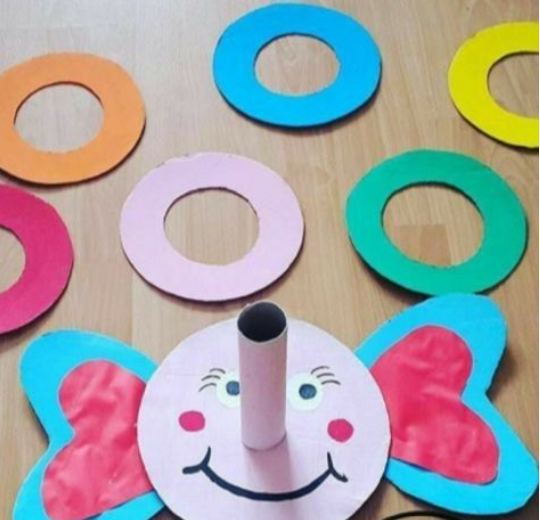 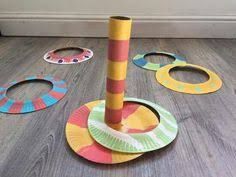  Pauta de Evaluación OA: Representar  ideas a través de modelos concretos  usando TIC › explorando y combinando productos existentes.Materiales:  Un círculo de cartón del tamaño de un plato y 4 del tamaño de un plato de té. Tijeras, pegamento. Témpera  y pinceles o papeles de colores.Un cono de toalla nova o dos de  papel higiénico.Pasos a seguir: 1.- Marcar en el cartón  un círculo del tamaño de un plato y recortar  con    mucho cuidado. 2.- Una vez dispuesto, pintarla con la témpera y dejar secar. 3.- Marcar 4 círculos del tamaño de un plato de té ,pero a  estos cortar un círculo más pequeño en el centro Como indica el dibujo .Pintarlos y dejar  secar4.- Tomar el tubo de papel confort, (si tienes los de papel higiénico pegarlos juntos, pero que queden firmes ) pintarlo o forrarlo y pegarlo en el centro del círculo del tamaño del plato5.- Finalmente,  adornar como tú quieras  y listo tu  juego.6.- Ahora a jugar y a divertirte en esta pandemia.IndicadoresSe observaNo se observa1. Utiliza materiales  pedidos: cartones, conos, témpera, pegamento. 2. Pinta los círculos con témpera.3. Decora la base del juego.4. Recorta  las piezas, de acuerdo a lo pedido.5. Pega de manera firme los conos de confort.6. Respeta el tiempo pedido.7. Es capaz de terminar el trabajo.